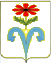 АДМИНИСТРАЦИЯ РУДЬЕВСКОГО СЕЛЬСКОГОПОСЕЛЕНИЯ ОТРАДНЕНСКОГО РАЙОНАПОСТАНОВЛЕНИЕ        от 22.01.2024                                                                          № 4                                                            с. РудьО внесении изменений в постановление от 08.02.2023 № 6 «О комиссии по соблюдению требований к служебному поведению муниципальных  служащих  и  урегулированию  конфликта интересов на муниципальной службе в администрации Рудьевского сельского поселения Отрадненского района»В соответствии с Федеральным законом от 02.03.2007 № 25-ФЗ «О муниципальной службе в Российской Федерации», Законом Краснодарского края от 08.06.2007 № 1244-КЗ «О муниципальной службе в Краснодарском крае», постановлением главы администрации (губернатора) Краснодарского края от 19.06.2012 № 716, в целях соблюдения требований к служебному поведению гражданских служащих и урегулирования конфликтов интересов в администрации Рудьевского сельского поселения Отрадненского района, в соответствии со статьей 19 Федерального закона от 27 июля 2004 г. N 79-ФЗ "О государственной гражданской службе Российской Федерации" постановляю:1. Внести изменения в п. 1. постановления от 08.02.2023 № 6 «О комиссии по соблюдению требований к служебному поведению муниципальных  служащих и  урегулированию  конфликта интересов на муниципальной службе в администрации Рудьевского сельского поселения Отрадненского района», изложив его в следующей редакции: «1. Создать комиссию по соблюдению требований к служебному поведению гражданских служащих и урегулированию конфликтов интересов в соответствии с Указом Президента РФ от 01.07.2010 № 821 (ред. от 26.06.2023) «О комиссиях по соблюдению требований к служебному поведению федеральных государственных служащих и урегулированию конфликта интересов», где количество членов комиссии, не замещающих должности муниципальных служащих составляет не менее одной четверти от общего числа членов комиссии, в следующем составе:- председатель комиссии: начальник общего отдела администрации Рудьевского сельского поселения Отрадненского района Капланян Анна Сергеевна;- секретарь комиссии: финансист администрации Рудьевского сельского поселения Отрадненского района, контрактный управляющий Овчаренко Вероника Сергеевна;- члены комиссии: директор МКУК СКО Рудьевского сельского поселения (по согласованию) Багатурия Екатерина Мурмановна, председатель Совета ветеранов Рудьевского сельского поселения Отрадненского района (по согласованию) Дмитрова Татьяна Петровна, депутат Совета Рудьевского сельского поселения Отрадненского района (по согласованию) Назарова Анастасия Сергеевна».2. Общему отделу администрации Рудьевского сельского поселения Отрадненского района (Капланян) разместить настоящее постановление на официальном сайте администрации Рудьевского сельского поселения Отрадненского района.3. Постановление вступает в силу со дня его официального опубликования (обнародования).Глава Рудьевского сельского поселения Отрадненского района                                                        А.И. Чакалов